St Luke’s CE PrimaryReception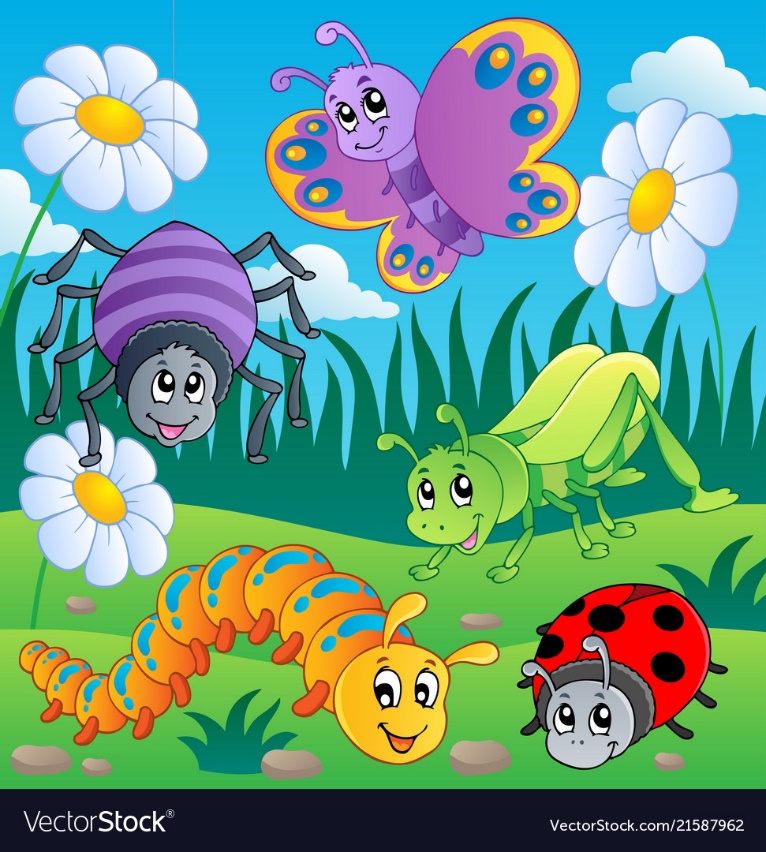 Spring TwoAnimals and Easter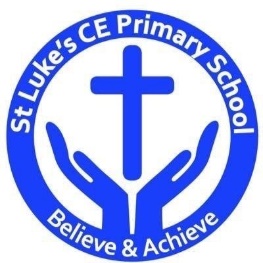 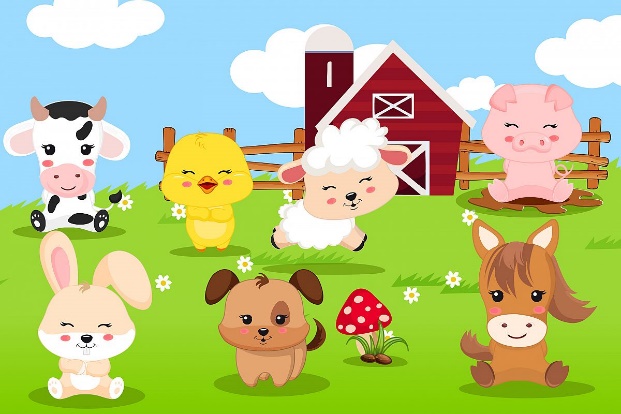 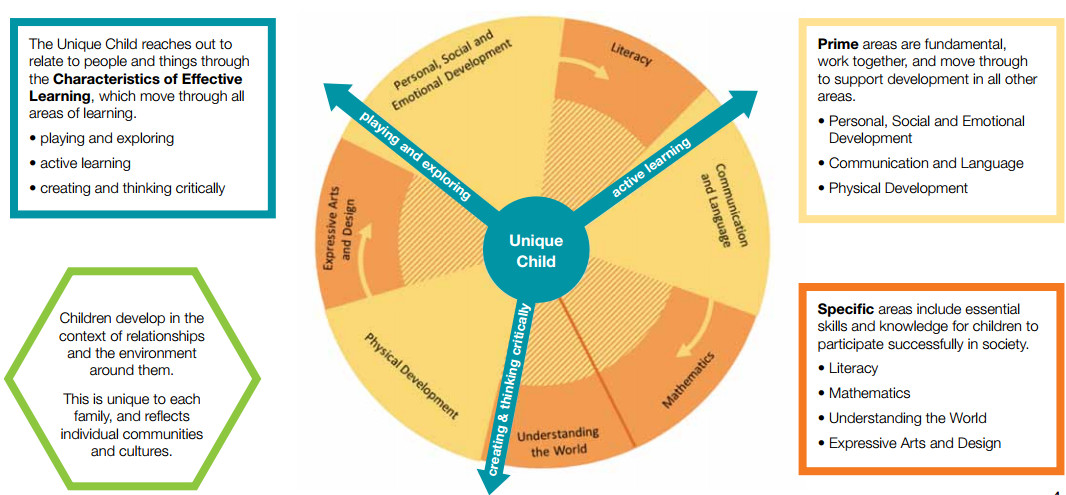 Main Learning Focus – Physical development Holds pencil near point between first two fingers and thumb and uses it with good control.  Eats a healthy range of foodstuffs and understands need for variety in food.  Shows some understanding that good practices with regard to exercise, eating, sleeping and hygiene can contribute to good health.  Practices some appropriate safety measures without direct supervision.  Children show good control and co-ordination in large and small movements. They move confidently in a range of ways, safely negotiating space.Main Learning Focus – Mathematics Begins to identify own mathematical problems based on own interests and fascinations. Orders two or three items by weight and height.  Children use everyday language to talk about size, weight, capacity, position and distance to compare quantities and objects to solve problems.  Children count reliably with numbers from 1-20, place them in order saying which number is one more and one less than a given number.  Using quantities and objects, they add and subtract two single digit numbers and count on or back to find the answer.Main Learning Focus – Understanding the worldLooks closely at similarities, differences, patterns and change. They know about similarities and differences between themselves and others and among families, communities and traditions. Children recognise that a range of technology is used in places such as homes and schools. They select and use technology for particular purposes. Children know that other children don’t always enjoy the same things as they do and are sensitive to this.Know the Easter story.Learn about Lent.